МИНИСТЕРСТВО НАУКИ И ВЫСШЕГО ОБРАЗОВАНИЯ РФФЕДЕРАЛЬНОЕ ГОСУДАРСТВЕННОЕ БЮДЖЕТНОЕОБРАЗОВАТЕЛЬНОЕ УЧРЕЖДЕНИЕ ВЫСШЕГО ОБРАЗОВАНИЯ«ТВЕРСКОЙ ГОСУДАРСТВЕННЫЙ УНИВЕРСИТЕТ»ЮРИДИЧЕСКИЙ ФАКУЛЬТЕТКАФЕДРА ЭКОЛОГИЧЕСКОГО ПРАВА И ПРАВОВОГО ОБЕСПЕЧЕНИЯ  ПРОФЕССИОНАЛЬНОЙ ДЕЯТЕЛЬНОСТИНаправление подготовки40.03.01. ЮРИСПРУДЕНЦИЯПрофиль « Правопользование и правоприменение»КУРСОВАЯ РАБОТАПо дисциплине экологическое правоПравовые меры охраны водных объектов                                                                                   Выполнила: студентка 31 гр.Викулова Валерия АндреевнаНаучный руководитель: к. ю.н, доцент Васильчук Ю.ВТверь, 2020                                                Содержание1.Введение………………………………………………………………………32.Водные ресурсы как объекты правовых отношений……………………….53.Характеристика правовых мер охраны водных объектов…………………94.Требования к нормированию и сбросу сточных вод………………………145.Государственный надзор в области охраны водных объектов……………176.Юридическая ответственность за нарушения законодательства в области охраны водных объектов……………………………………………………….207.Заключение……………………………………………………………………248.Библиографический список ………………………………………................25                                               Введение В мире существует не так много проблем, актуальность и значимость которых практически не нуждается в специальном обосновании, в кропотливом поиске и подборе аргументов, убеждающих в острой необходимости их всестороннего исследования и скорейшего разрешения. Данной особенностью обладают, прежде всего, глобальные проблемы современности, к которым относятся, в частности, охрана окружающей среды, в том числе, охрана водных объектов.Конституция РФ закрепляет, что водные ресурсы используются и охраняются в Российской Федерации как основа жизни и деятельности народов, проживающих на соответствующей территории. Вода является важнейшим природным ресурсом, оказывающим значительное влияние на формирование человеческой культуры и развитие цивилизации.Россия, занимающая шестую часть суши с протяженностью более 60 тыс. км водного побережья, омываемая водами 12 морей, отличается обилием природных вод, хорошо развитой речной сетью и системой озер. На ее территории насчитывается свыше 2,5 млн больших и малых рек, сотни тысяч болот и других объектов водного фонда. На долю Российской Федерации приходится примерно пятая часть мировых запасов пресной воды; среднее многолетнее значение речного стока находится на уровне порядка 4,2 - 4,3 тыс. км3 в год и составляет примерно 10% мирового речного стока, занимая второе место в мире после Бразилии.Россия стабильно входит в группу стран мира, наиболее обеспеченных водными ресурсами. Между тем, некоторые факторы, описывающие состояние вод в России, имеют негативный характер и приводят к дефициту воды в целом ряде ее регионов. К таким факторам эксперты относят неравномерное распределение водных ресурсов по территории государства, не соответствующее реальным потребностям в пресной воде; неравномерное распределение стока по сезонам года; отрицательное воздействие вод (наводнений, подтоплений и т.п.) на социально-экономическую сферу в значительном числе регионов России; антропогенные изменения речного стока и бесхозяйственность и др. Таким образом, водные ресурсы России имеют ярко выраженную двойственную природу: с одной стороны, они характеризуются общим количественным и качественным богатством, а с другой - географической, структурной и иной спецификой, существенно минимизирующей это богатство. С учетом этого вопросы правовой охраны водного фонда России представляются чрезвычайно актуальными.Целью данного исследования является анализ предусмотренных законодательством мер по охране водных объектов и практики их применения.                Водные ресурсы как объекты правовых отношенийОсновным законодательным актом, регулирующим водные отношения, является Водный кодекс РФ. Возглавляя иерархию нормативных правовых актов и обладая верховенством по отношению к ним,  Кодекс содержит весьма широкую и развернутую трактовку водного законодательства. В соответствии со ст. 2 Водного кодекса РФ данное понятие регулируется также другими федеральными законами и законами субъектов РФ, иными нормативно правовыми актами Водный кодекс РФ определяет водные ресурсы как поверхностные и подземные воды, которые находятся в водных объектах и используются или могут быть использованы. Помимо этого, Водный кодекс РФ оперирует понятиями «водный фонд»; «водные объекты»; «акватория», а также даёт определения водного хозяйства, водохозяйственной системы, использования и охраны водных объектов и др. Необходимо отметить, что подход действующего Водного кодекса РФ к понятию водного объекта подвергается критике, поскольку, в отличие от Водного кодекса РФ 1995 года, не содержит упоминания о том, что поверхностные воды и земли, покрытые ими (дно) и сопряженные с ними (берега), являются единым водным объектом. Каждое понятие Водного кодекса регулируется отдельными правовыми актами, оговаривающими все ключевые моменты, связанные с использованием данных ресурсов. Обратимся, в частности, к регулированию подземных вод. Сложность правового регулирования подземных вод заключается в применении сразу нескольких отраслей права, т.к подземные воды являются сразу несколькими компонентами элементов природы (недр, почв, болот).Однако мнения ученых по этому поводу разделились. Одни (А.А Рускол, Л.А Заславская) считают, что регулирование подземных вод подчинено сразу двум отраслям права – горному и водному, другие (О.С Колбасов, Н.Б.Мухитдинов) придерживаются однозначной позиции о том, что подземные воды относятся только к водному праву.В настоящее время правовое регулирование использования подземных вод осуществляется в том числе нормами горного права, поскольку согласно ст. 5, 9, 10 Водного кодекса Российской Федерации, право пользования подземным водным объектом возникает и прекращается в соответствии с законодательством о недрах, при этом границы подземных водных объектов и право собственности на них определяются в соответствии с горным законодательством.Говоря о поверхностных водных объектах, следует учитывать, что  они состоят не только из поверхностных вод, но и  покрытых ими земель в пределах береговой линии.В соответствии с Водным кодексом РФ поверхностные водные объекты являются объектами общего пользования и каждый имеет к ним доступ, если иное не ограничено данным кодексом или другими ФЗ. Обратимся к примеру из практики.Тверской межрайонный природоохранный прокурор обратился с иском в защиту прав, свободы и законных интересов неопределенного круга лиц к Администрации МО «Михайловское сельское поселение» Калининского района Тверской области о возложении обязанности освободить земельный участок, поскольку возведенная на данном участке деревянная постройка полностью перекрывала доступ к береговой линии реки Тверцы. Доказательств законности возведения указанного объекта суду не представлено. Поскольку поверхностные водные объекты, к которым относятся водоемы (реки, озера, водохранилища и др.), находящиеся в государственной или муниципальной собственности, являются водными объектами общего пользования, то есть общедоступными водными объектами, каждый гражданин вправе иметь доступ к водным объектам общего пользования и бесплатно использовать их для личных и бытовых нужд, если иное не предусмотрено Водным кодексом Российской. Руководствуясь положениями Конституции, Земельного кодеса, Водного кодекса, суд удовлетворил иск и обязал Администрацию МО «Михайловское сельское поселение» Калининского района Тверской области освободить земельный участок в береговой полосе реки Тверца.Совокупность водных объектов в пределах территории РФ образуют водный фонд страны. Включение водных объектов в состав водного фонда и исключение из него производится в порядке, установленном Правительством РФ.Согласно ст 8 Водного Кодекса РФ водные объекты находятся в собственности Российской Федерации . Но и тут не обошлось без исключений. Исключения касаются таких объектов как пруд, обводненный карьер, и важное значение имеет кому принадлежит право собственности на земельный участок, на котором находятся эти объекты.Если участок находится в собственности субъекта Российской Федерации, муниципального образования, физического лица, юридического лица, то и водные объекты соответственно будут принадлежать на праве собственности субъекту Российской Федерации, муниципальному образованию, физическому лицу, юридическому лицу.Однако в отношении большей части водного фонда РФ сохраняется только государственная собственность. Это и водные объекты, являющиеся особо охраняемыми природными территориями федерального значения или представляющие собой часть этих территорий и внутренние морские воды и многие другие.           Характеристика правовых мер охраны водных объектовСт. 3 Водного кодекса РФ закрепляет основные принципы водного законодательства, одним из которых является приоритетность охраны водных ресурсов перед их использованием. Данный принцип корреспондирует с положениями Федерального закона от 10.01.2002 № 7-ФЗ «Об охране окружающей среды», а именно с принципом охраны, воспроизводства и рационального использования природных ресурсов как необходимым условиям обеспечения благоприятной окружающей среды и экологической безопасности; принципом приоритета сохранения естественных экологических систем, природных ландшафтов и природных комплексов и принципом допустимости воздействия хозяйственной и иной деятельности на природную среду исходя из требований в области охраны окружающей среды.В соответствии с п. 17 ст. 1 Водного кодекса РФ, охрана водных объектов представляет собой систему мероприятий, направленных на сохранение и восстановление водных объектов. С учетом этого под правовой охраной водных объектов следует понимать совокупность правовых средств, служащих тем же целям.Охране водных объектов посвящена глава 6 Водного кодекса РФ, включающая 14 статей. Исходя из предмета регулирования правовых норм, закрепленных в ст.ст. 55-67.1, их можно подразделить на 7 групп:1) нормы общего характера, устанавливающие требования к охране водных объектов и запреты или ограничения, нацеленные на их охрану от загрязнения и засорения (ст.ст. 55-56);2) нормы, регламентирующие охрану отдельных видов водных объектов - болот, ледников и снежников, а также подземных водных объектов (ст.ст. 57-59);3) нормы, предусматривающие Специальные правила охраны водных объектов при производстве отдельных видов работ и использовании для целей производства электрической энергии (ст.ст. 60-62);4) нормы, регулирующие природный и социально-правовой составляющие водных объектов: леса, зоны, округа санитарной охраны, водоохранные зоны и прибрежные защитные полосы (ст.ст. 63-65);5) нормы об особо охраняемых водных объектах (ст. 66);6) нормы, содержащие предписания, касающиеся зон экологического бедствия и зон чрезвычайных ситуаций на водных объектах (ст. 67);7) нормы, целью которых является предотвращение негативного воздействия вод и ликвидация его последствий (ст. 67.1).Большой интерес, на мой взгляд, представляет динамика законодательных изменений главы 6 Водного кодекса РФ. С момента принятия Кодекса нормы данной главы подвергались корректировкам 16 федеральными законами. При этом изменения стали вноситься уже в 2006 г., т.е. в год принятия Водного кодекса РФ. В 2008 г. был принят один федеральный закон, в 2011 г. - четыре, в 2013 г. - два, в 2014 г. - четыре, в 2015 г. - один, в 2017 г. - три. В результате в гл. 6 Водного кодекса РФ в неизменном виде остались лишь две статьи из четырнадцати (ст. 57 и ст. 64), остальные претерпели изменения разной степени интенсивности и масштаба.Характеризуя содержание правовых норм главы 6 Водного кодекса РФ, целесообразно отметить следующие особенности. Прежде всего, обращает на себя внимание большое количество обязывающих и запрещающих норм. «Собственник обязан», «собственники осуществляют», «...лица обязаны», «обязаны принимать меры», «должны соблюдаться», «запрещается», «не допускается» - эти и подобные формулировки встречаются практически в каждой статье. Думается, что дать оценку их потенциальной эффективности возможно только на основе комплексного анализа, в который обязательно должны быть включены правовые предписания охранительных отраслей права, предусматривающих ответственность за соответствующие экологические правонарушения и преступления. Лишь на его основе можно сделать убедительный вывод о том, насколько обеспечены обязывающие и запрещающие нормы главы 6 Водного кодекса РФ принудительной силой государства, а значит, насколько они в состоянии решать конкретные задачи, ради которых созданы.Водный кодекс РФ содержит большое количество отсылочных норм. Данная особенность актуализирует вопросы согласованности Водного кодекса РФ с соответствующими нормативными правовыми актами.Правовые меры, касающиеся охраны водных объектов, предусматриваются в целом ряде федеральных законов, комплексно регулирующих экологические отношения, а также в водном законодательстве РФ, которое с учетом природных и иных особенностей вод, интересов конкретных субъектов и общества в целом регламентирует специальные требования. Основополагающим комплексным экологическим законодательным актом является Федеральный закон «Об охране окружающей среды», определяющий в том числе нормирование в области охраны окружающей среды; оценку воздействия на окружающую среду и экологическую экспертизу; требования в области охраны окружающей среды при осуществлении хозяйственной и иной деятельности; зоны экологического бедствия и чрезвычайных ситуаций и др.Основными проблемами водных объектов является истощение водных ресурсов, загрязнение подземных вод, нехватка очищенной воды.Значимой проблемой является засорение водных объектов, объектами, с которых осуществляется сброс или иное поступление в водные объекты вредных веществ, ухудшающих качество поверхностных вод, ограничивающих их использование, а также негативно влияющих на состояние дна и береговых водных объектов.Также важным аспектом является взимание платы за сброс сточных вод и загрязняющих веществ и перечисление взимаемых средств на разработку новых безотходных технологий и сооружений по очистке.Считаю, что необходимо снижать размер платы за загрязнения окружающей среды предприятиям с минимальными выбросами и сбросами, что в дальнейшем будет служить приоритетом для поддержания минимума сброса или его уменьшения. По всей видимости, пути решения проблемы загрязнения водных ресурсов в России лежат прежде всего в области разработки развитой законодательной базы, которая позволила бы реально защитить окружающую среду от вредного антропогенного воздействия, а также изыскании путей реализации этих законов на практике (что, в условиях российских реалий, наверняка столкнется с существенными трудностями).Охрана вод (водных объектов) так же предусматривает такие мероприятия как установление водоохранных зон и прибрежных защитных полос, примыкающих к береговой линии водных объектов.Водоохранными зонами являются территории, которые примыкают к береговой линии (границам водного объекта) морей, рек, ручьев, каналов, озер, водохранилищ и на которых устанавливается специальный режим осуществления хозяйственной и иной деятельности в целях предотвращения загрязнения, засорения, заиления указанных водных объектов и истощения их вод, а также сохранения среды обитания водных биологических ресурсов и других объектов животного и растительного мира.Прибрежные защитные полосы являются частью входящей в состав водоохранных зон . Прибрежная защитная полоса это особо охраняемая часть территории по сравнению с остальной частью водоохранной зоны.Установкой границ водоохранных зон занимается Министерство природных ресурсов РФ.Землевладельцы на участках которых находятся водоохранные зоны и прибрежные защитные полосы водных объектов, обязаны обеспечивать беспрепятственный доступ представителей органов государственной власти, в целях осуществления размещения на соответствующих земельных участках специальных информационных знаков и поддержания их в надлежащем состоянии.Еще одной важной мерой является установление зон санитарной охраны источников водоснабжения, а также строительство очистных сооружений перед сбросом производственных и коммунальных сточных вод в водные объекты. Также к мерам относится внедрение оборотных систем водоснабжения на промышленных предприятиях и  сбор и очистку ливневых вод с территорий населённых пунктов, площадок предприятий и других объектов.              Требования к нормированию и сбросу сточных водСброс сточных вод - вид специального водопользования. Основным нормативом сбросов загрязняющих веществ, установленным в Российской Федерации, является предельно допустимый сброс (ПДС)- масса вещества в сточных водах, максимально допустимая к отведению с установленным режимом в данном пункте водного объекта в единицу времени с целью обеспечения норм качества воды в контрольном пункте.ПДС устанавливаются для каждого источника загрязнения и каждого вида примеси с учетом их комбинированного действия. В целом, для предприятия величина ПДС, должна устанавливаться как сумма значений ПДС для отдельных действующих, проектируемых и реконструируемых источников загрязнения водоемов (в том числе неорганизованных - поверхностный сток) с учетом временной неравномерности сбросов.ПДС- предел по расходу сточных вод и концентрации содержащихся в них примесей - устанавливается с учетом предельно допустимых концентраций веществ в местах водопользования (в зависимости от вида водопользования), перспектив развития региона и оптимального распределения массы сбрасываемых веществ между водопользователями, сбрасывающими сточные воды.При сбросе сточных вод, используемых для хозяйственно - питьевых и культурно - бытовых целей, нормы качества поверхностных вод (или их природный состав и свойства, в случае природного превышения этих норм) должны выдерживаться на водотоках, начиная со створа, расположенного в одном километре выше ближайшего по течению пункта водопользования (водозабор для хозяйственно - питьевого водоснабжения, места купания, организованного отдыха, территория населенного пункта и т. п.) вплоть до самого места водопользования, а на водоемах - на акватории в радиусе одного километра от пункта водопользования.Производственные сточные воды не должны:1) оказывать корродирующее действие на материал труб и другие элементы канализации, большее, чем бытовые, и нарушать работу коммунальных сетей и сооружений;2) содержать горючие примеси и растворенные газы, способные образовать взрывоопасные смеси в канализационных сетях и сооружениях, а также вещества способные оседать на стенках труб и засорять их;3) иметь температуру выше 40 ºС4) содержать взвешенных и всплывающих веществ более 500 мг/л, а вредных веществ, в концентрациях, препятствующих биологической очистке сточных вод или сбросу их в водоем (например, болото).Если производственные сточные воды не удовлетворяют перечисленным требованиям, то их следует предварительно очищать, охлаждать или разбавлять до требуемых параметров.Порядок взимания платы за сброс сточных вод с превышением ПДК загрязняющих веществ в системы канализации населенных пунктов с предприятий и организаций определяется региональным органом власти, который предусматривает меры экономического воздействия за ущерб, наносимый системам канализации и окружающей среде.Кроме платы за сверхнормативный сброс загрязняющих веществ суды удовлетворяют требования о взыскании неустойки за несвоевременное внесение такой платы. Расчет платы производится исходя из объема сточных вод, отведенных абонентом за период от обнаружения нарушения (то есть превышения ПДК загрязняющих веществ) до устранения загрязнения или получения результатов нового контроля при следующем отборе проб организацией ВКХ. При этом объем сточных вод учитывается с начала календарного месяца, в котором зафиксировано превышение, независимо от даты отбора контрольных проб.Так, Новосибирский межрайонный природоохранный прокурор Новосибирской области обратился в суд с иском к ООО «ТеплоКомплекс» о признании незаконным бездействия, возложении обязанностей по устранению нарушения законодательства об охране окружающей среды, а именно сброса сточных вод из отстойника (накопителя) без очистки в пруд. С целью определения загрязнения пруда по заявке департамента специалистами были отобраны пробы в одной точке при выпуске из отстойника и в двух точках измерений на качественный состав водного объекта. По результатам проведенного анализа качества воды установлено превышение предельно допустимых концентраций загрязняющих (вредных) веществ. Данное нарушение было выявлено в ходе проверки Министерством природных ресурсов и экологии Новосибирской области. Суд удовлетворил требования и признал незаконным бездействие ОООО «ТеплоКомплекс» по устранению нарушений законодательства о природопользовании и охране окружающей среды.   При принятии решения суд ссылался на ст 11,35,44,56 ВК РФ, а также на Федеральный закон « Об охране окружающей среды»         Государственный надзор в области охраны водных объектовГосударственный надзор в области охраны окружающей среды является одной из важнейших функций экологического управления, способной содействовать сохранению природы для настоящего и будущих поколений.Следует различать понятия экологический надзор и экологический контроль. Надзор в отличие от контроля осуществляется систематически специальными государственными органами. Проверка законности и соответствия экологическим требованиям.Ганюхина О.Ю различает контроль и надзор исходя из определения предмета этих видов деятельности: « предмет контроля в области охраны окружающей среды и предмет надзора за охраной окружающей среды – специальные, обособленные организационным и правовым обеспечением виды деятельности»Анализ ч. 3 ст. 65 Федерального закона «Об охране окружающей среды», раскрывающей понятие государственного экологического надзора, показывает, что в содержание анализируемого понятия не включается контроль в области использования и охраны природных ресурсов. В свою очередь, содержанием данного понятия охватывается государственный надзор в области охраны и использования природных ресурсов.Целями государственного контроля являются, в том числе, соблюдение порядка установления границ прибрежных защитных полос, водоохранных зон водных объектов, прибрежных полос внутренних морских вод и территориального моря Российской Федерации, а также режима использования их территорий; режима особо охраняемых водных объектов, в том числе источников питьевого водоснабжения, трансграничных водных объектов (вод) и т. д.Экологический надзор осуществляется на федеральном и региональном уровнях.Практика организации государственного экологического надзора в субъектах РФ свидетельствует об отсутствии (за редким исключением) в структуре исполнительной власти региона специализированных уполномоченных контрольных органов для реализации переданных полномочий Российской Федерации. В основном региональный государственный экологический надзор осуществляется государственными органами исполнительной власти в области природных ресурсов и экологии (их структурными подразделениями и/ или должностными лицами).Для решения данной проблемы на региональном уровне предлагалось, в частности, наделить органы исполнительной власти субъектов РФ полномочиями по осуществлению регионального государственного земельного надзора в отношении земель, находящихся в собственности субъекта РФ, а также земельных участков, на которых расположены объекты хозяйственной деятельности, поднадзорные субъектам РФ в рамках государственного экологического надзора. Однако такие предложения, за редким исключением, не получили практическую реализацию. Отдельной проблемой в реализации контрольно-надзорных полномочий является отсутствие в субъектах необходимых регулятивных нормативных актов, непосредственно регламентирующих процесс проведения контрольно-надзорных мероприятий.Следует отметить особое место прокуратуры в системе государственных органов, широкий охват сфер надзора за исполнением законов и охраны прав граждан, в том числе, на благоприятную окружающую среду. Такая особая роль предопределяется её особым статусом и независимостью от каких-бы то ни было иных органов государственной власти, единством, централизмом её системы, наличием широкого арсенала средств прокурорского реагирования, обеспечивающих соблюдение законности в государстве. Юридическая ответственность за нарушения законодательства в области  охраны водных объектов В настоящее время охрана водных ресурсов осуществляется главным образом путем установления запретов и ограничений вместо развития системы мер профилактического характера, предотвращающих ухудшение качества вод.Несмотря на то, что механизм применения мер юридической ответственности - это некая юридическая конструкция, инструмент, призванные обеспечить правопорядок в сфере водных отношений, анализ статистики и судебной практики говорит о том, насколько безуспешна восстановительная функция ответственности.Анализ правовых норм, предусматривающих ответственность за нарушения водного законодательства, целесообразно начать с рассмотрения административно-правовых норм. Основанием административной ответственности является административное правонарушение, т.е. противоправное, виновное действие (бездействие) физического или юридического лица. Другими словами, это «предпреступное» поведение субъекта в системе взаимообусловленных и взаимодополняющих регламентов противоправного поведения.Общий анализ административной ответственности за водные правонарушения красноречиво свидетельствует об отсутствии возможности сформировать бесспорный перечень административных правонарушений на основе действующего законодательства и, как следствие, о многообразии теоретических подходов к его определению. Так, КоАП РФ не содержит в особенной части отдельной главы, регламентирующей ответственность именно за нарушения водного законодательства, они предусмотрены преимущественно в главах 7 и 8.Для уяснения видов ответственности, предусмотренных за нарушение водного законодательства, логично обратиться к Водному кодексу РФ. Согласно ст. 68 Водного кодекса РФ «лица, виновные в нарушении водного законодательства, несут административную, уголовную ответственность в соответствии с законодательством Российской Федерации». При этом «привлечение к ответственности за нарушение водного законодательства не освобождает виновных лиц от обязанности устранить допущенное нарушение и возместить причиненный ими вред». Возмещение вреда регулируется ст. 69 Водного кодекса РФ, в соответствии с которой «лица, причинившие вред водным объектам, возмещают его добровольно или в судебном порядке. Методика исчисления размера вреда, причиненного водным объектам вследствие нарушения водного законодательства, утверждается в порядке, установленном Правительством Российской Федерации».Федеральный закон «Об охране окружающей среды» (ст. 75) предусматривает следующие виды ответственности за нарушение законодательства в области охраны окружающей среды: имущественную, дисциплинарную, административную и уголовную. Статья 77 этого Федерального закона закрепляет обязанность полного возмещения вреда окружающей среде, ст. 79 - возмещение вреда, причиненного здоровью и имуществу граждан в результате нарушения законодательства в области охраны окружающей среды, а ст. 78 - порядок компенсации вреда окружающей среде, причиненного нарушением законодательства в области охраны окружающей среды. С учетом многообразия правовых норм, нацеленных на установление административной ответственности за нарушения водного законодательства, считаю целесообразным проанализировать те составы административных деликтов, в которых предметом правонарушения выступает именно водный объект как таковой. Это нарушение правил охраны водных объектов (ст. 8.13 КоАП РФ), нарушение правил водопользования (ст. 8.14 КоАП РФ), нарушение правил охраны среды обитания или путей миграции объектов животного мира и водных биологических ресурсов (8.33 КоАП РФ) и невыполнение требований по оборудованию хозяйственных и иных объектов, расположенных в границах водоохранных зон, сооружениями, обеспечивающими охрану водных объектов от загрязнения, засорения, заиления и истощения вод (ст. 8.45 КоАП РФ). При этом если основания выбора ст.ст. 8.13 и 8.14 КоАП РФ очевидны, то в отношении двух других составов административных правонарушений следует дать некоторые пояснения. Статья 8.33 КоАП РФ предусматривает ответственность за нарушение правил охраны среды обитания или путей миграции объектов животного мира и водных биологических ресурсов. Согласно п.1 ч. 1 ст. 1 Федерального закона от 20.12.2004 № 166-ФЗ «О рыболовстве и сохранении водных биологических ресурсов», понятием водных биологических ресурсов охватываются рыбы, водные беспозвоночные, водные млекопитающие, водоросли, другие водные животные и растения, находящиеся в состоянии естественной свободы. В свою очередь, к водным объектам относятся природные или искусственные водоемы, водотоки либо иные объекты, постоянное или временное сосредоточение вод в которых имеет характерные формы и признаки водного режима (п. 4 ст. 1 Водного кодекса РФ). Сопоставляя эти два определения, можно сделать вывод о том, что ст. 8.33 КоАП РФ, по существу, предусматривает административную ответственность в том числе за нарушение правил охраны водных объектов, являющихся средой обитания или средой миграции водных биологических ресурсов. Что же касается ст. 8.45 КоАП РФ, то она регламентирует деяние, непосредственным образом связанное с охраной водных объектов от самого широкого перечня негативного воздействия, известного Водному кодексу РФ: загрязнения, засорения, заиления и истощения вод.Уголовная ответственность  также предусмотрена нормами Уголовного кодекса РФ за  экологические преступления в сфере охраны вод. ( ст 250) Соотношение преступлений и административных правонарушений относится к числу сложных и дискуссионных правовых проблем, имеющих большое теоретическое и практическое значение.Административная ответственность за нарушения водного законодательства реализуется гораздо более интенсивно, чем уголовная.Приоритет административной судебной практики над уголовной может сохраняться, поскольку первая не исчерпывается только применением соответствующих статей КоАП РФ, а охватывает и законодательство об административных правонарушениях, действующее в субъектах РФ.                                          Заключение Значимость всестороннего исследования национального уровня правовой охраны водных ресурсов обусловлена их двойственной природой: с одной стороны, они характеризуются общим количественным и качественным богатством, а с другой - географической, структурной и иной спецификой, существенно минимизирующей это богатство. В общем и целом можно констатировать, что действующее законодательство отражает понимание данного обстоятельства, поскольку закрепляет принцип приоритета охраны водных ресурсов перед их использованием. Вместе с тем содержание главы 6 Водного кодекса РФ обнаруживает ряд серьезных проблем. К ним относятся: интенсивность законодательных изменений после принятия Водного кодекса РФ, большое количество оценочной терминологии, запретов и отсылочных норм, дискуссионность его положений по отношению к ранее действовавшему Водному кодексу РФ 1995 г. и др.Эффективная правовая охрана водных объектов возможна только на основе разумно и качественно организованного управления водным хозяйством, охватывающего координацию, организацию, контроль, прогнозирование и реформирование в сфере водных отношений, осуществляемого с обязательным учетом социально-экономических и экологических условий.                              Библиографический списокНормативно-правовые акты:Конституция Российской Федерации от 12.12.1993 г (ред. от 05.02.2014 г) // Российская газета. - № 237. – 1993.Об охране окружающей среды: Федеральный закон от 10.01.2002 г № 7-ФЗ (ред. от 27.12.2019 г) // Собрание законодательства РФ. – 2002. - № 2. - ст. 133.Федеральный закон "О рыболовстве и сохранении водных биологических ресурсов" от 20.12.2004 N 166-ФЗ (последняя редакция)Водный кодекс Российской Федерации: Федеральный закон от 03.06.2006 г №74-ФЗ (ред. от 02.08.2019 г) // Собрание законодательства РФ. – 2006. - № 23. - ст. 2381."Кодекс Российской Федерации об административных правонарушениях" от 30.12.2001 N 195-ФЗ (ред. от 01.04.2020) (с изм. и доп., вступ. в силу с 12.04.2020)Уголовный кодекс Российской Федерации: Федеральный закон от 13.06.1996 г № 63-ФЗ (ред. от 18.02.2020 г) // Собрание законодательства РФ. – 1996. - № 25. - ст. 2954.Научная литература:Подземные воды, как объект регулирования отраслей природоресурсного права . Э.Н.Мухина, 2017  К анализу правового обеспечения использования и охраны подземных водных объектов. Тимофеев Л.А,2015Cоотношение понятий экологический контроль и экологический надзор, Савин А.В, 2010г.Экологические преступления, посягающие на безопасность водных объектов: характеристика и разграничение со смежными деликтами: монография"(Зверева А.И.) (под ред. Ю.В. Грачевой) ("Проспект", 2019)Об экономико-правовых мерах по охране водных объектов от загрязнения промышленными предприятиями в регионах России (Круглов В.В.) ("Российский юридический журнал", 2017, N 3)Некоторые проблемы реализации административной ответственности за нарушения водного законодательства в Российской Федерации и ее субъектах (Алихаджиева А.С.) ("Современное право", 2019, N 10)Современные проблемы управления качеством поверхностных вод. Е.В Венецианов, Г.В Аджиенко, 2016.Судебная практика:Решение  Калининского районного суда по делу № 2-118/2016 2-118/2016(2-2439/2015;)~М-2338/2015 2-2439/2015 М-2338/2015 от 15 января 2016 г. по делу № 2-118/2016Решение Новосибирского районного суда по делу № 2-2722/2019 2-2722/2019~М-1676/2019 М-1676/2019 от 21 августа 2019 г. по делу № 2-2722/2019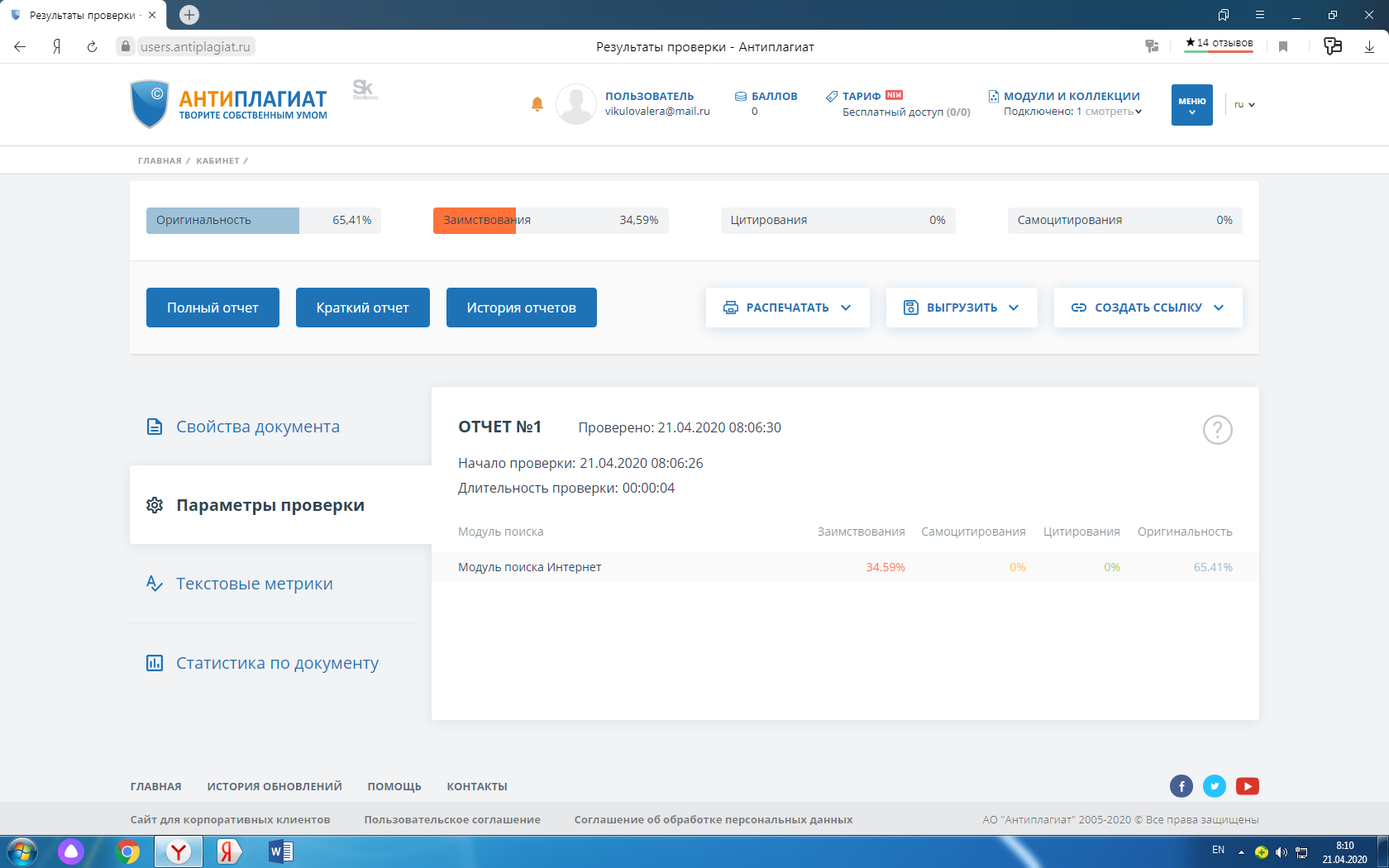 